 Region X Intermeidate Tournament Sheffield, 16th September 2017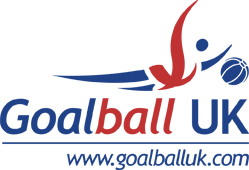 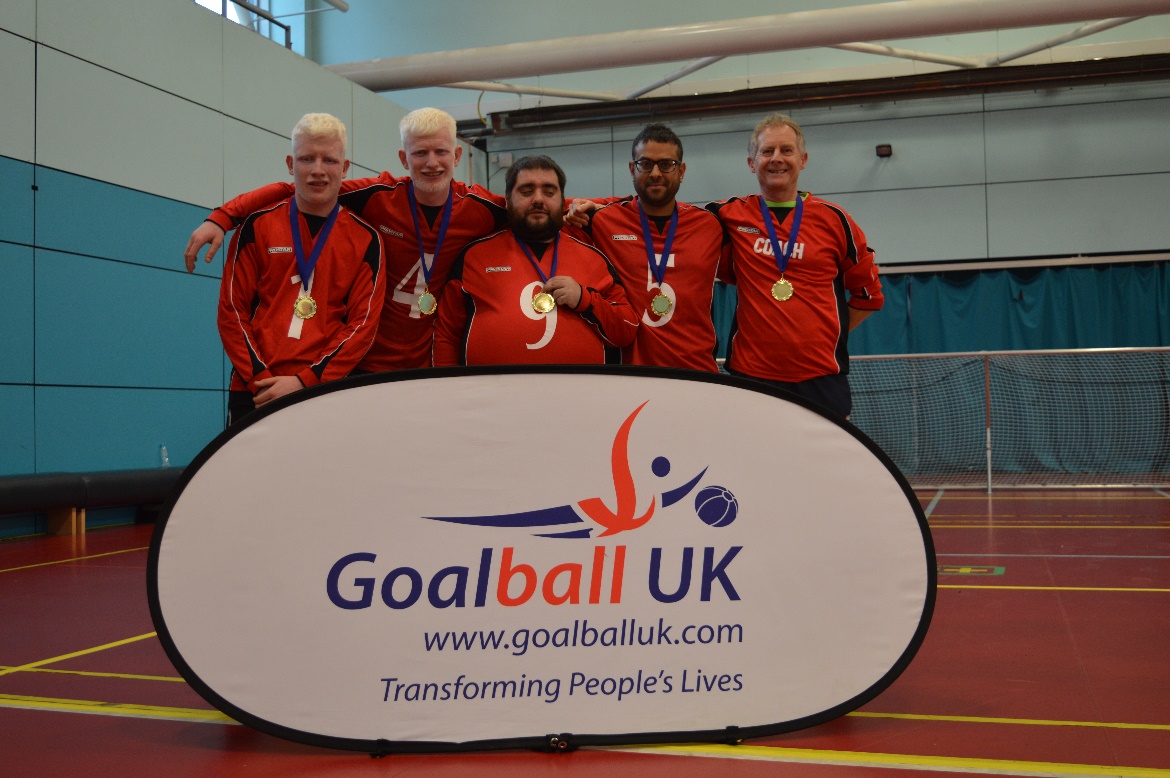 TimeTeam AVSTeam BGame 1 Pool A Derbyshire Ducks5-9Lancs Lions A	Game 2 Pool BSouth Yorkshire 11-1West YorkshireGame 3 Pool ALancs Lions C 6-4North EastGame 4 Pool BComposite4-6Lancs Lions BGame 5 Pool ANorth East12-6Derbyshire Ducks  Game 6 Pool BLancs Lions B10-5South Yorkshire  Game 7 Pool ALancs Lions A12-3Lancs Lions CGame 8 Pool BWest Yorkshire5-6CompositeGame 9 Pool ALancs Lions C16-7Derbyshire DucksGame 10 Pool BSouth Yorkshire  8-4CompositeGame 11 Pool ALancs Lions A11-1North EastGame 12 Pool BWest Yorkshire4-10Lancs Lions BGame 137th/8th deciderDerbyshire Ducks12-7West YorkshireGame 145th/6th deciderNorth East2-12CompositeGame 153rd/4th deciderLancashire Lions C6-9South YorkshireGame 161st/2nd decider Lancashire Lions A5-8Lancashire Lions BPositionTeamPoints1stLancashire Lions B102ndLancashire Lions A13rdSouth Yorkshire64thLancashire Lions C15thComposite-6thNorth East17thDerbyshire Ducks18thWest Yorkshire1